Как распознать зависимость от гаджетов у ребенка?Ребёнок перестаёт интересоваться реальной жизнью: не играет в игрушки, не стремиться к общению со сверстниками, хочет побыть один, быстро меняет настроениеРебёнок «торгуется» за право взять гаджетОтношения с родителями отходят для ребёнка на второй план, и вместо совместного занятия он так же предпочитает проводить время с планшетом или компьютером.Утрата чувства времениПопытки ограничить время за играми и мультиками вызывают бурный протест и истерику.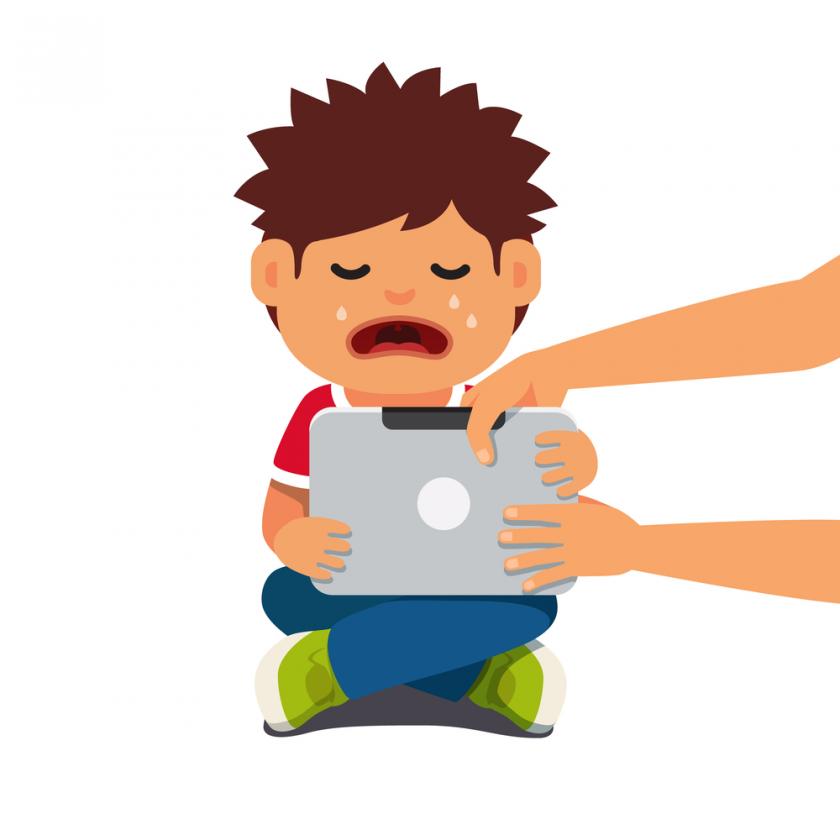 За или против гаджетов?В современном мире, дети и взрослые не представляют жизнь без телефонов, планшетов, компьютеров и многих других умных устройств. Но как понять нужны ли они ребенку?Положительное влияние гаджетов на ребенкаРазвитие познавательных процессов и получение новых знаний. Некоторые компьютерные игры и приложения способствуют развитию внимания, памяти, логического мышления, учат читать, считать, рисовать, позволяют ребёнку получить новые знания об окружающем мире.Отрицательное влияние гаджетов на ребенкаНегативное влияние на здоровье и физическое развитие: ухудшение зрения, слуха, малоподвижный образ жизни (возможность искривления осанки), страдает мелкая моторика рукНарушение кругозораСнижение творческой активности.Вытеснение интересов, отношений и привязанностей в виртуальное пространство.Перенос виртуальных событий в реальностьРастет агрессивность и раздражительностьЗа или против гаджетов?В современном мире, дети и взрослые не представляют жизнь без телефонов, планшетов, компьютеров и многих других умных устройств. Но как понять нужны ли они ребенку?Положительное влияние гаджетов на ребенкаРазвитие познавательных процессов и получение новых знаний. Некоторые компьютерные игры и приложения способствуют развитию внимания, памяти, логического мышления, учат читать, считать, рисовать, позволяют ребёнку получить новые знания об окружающем мире.Отрицательное влияние гаджетов на ребенкаНегативное влияние на здоровье и физическое развитие: ухудшение зрения, слуха, малоподвижный образ жизни (возможность искривления осанки), страдает мелкая моторика рукНарушение кругозораСнижение творческой активности.Вытеснение интересов, отношений и привязанностей в виртуальное пространство.Перенос виртуальных событий в реальностьРастет агрессивность и раздражительностьЗа или против гаджетов?В современном мире, дети и взрослые не представляют жизнь без телефонов, планшетов, компьютеров и многих других умных устройств. Но как понять нужны ли они ребенку?Положительное влияние гаджетов на ребенкаРазвитие познавательных процессов и получение новых знаний. Некоторые компьютерные игры и приложения способствуют развитию внимания, памяти, логического мышления, учат читать, считать, рисовать, позволяют ребёнку получить новые знания об окружающем мире.Отрицательное влияние гаджетов на ребенкаНегативное влияние на здоровье и физическое развитие: ухудшение зрения, слуха, малоподвижный образ жизни (возможность искривления осанки), страдает мелкая моторика рукНарушение кругозораСнижение творческой активности.Вытеснение интересов, отношений и привязанностей в виртуальное пространство.Перенос виртуальных событий в реальностьРастет агрессивность и раздражительностьМДОУ «Детский сад №126»Ярославль.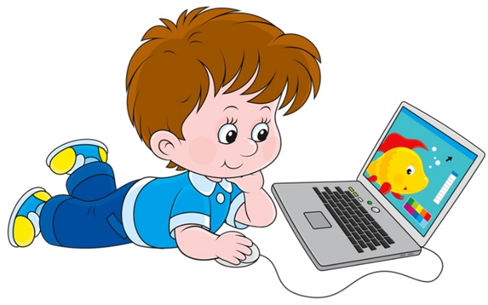 Буклет для родителей детей дошкольного возраста«Гаджеты в раннем возрасте»Воспитатель Золова Юлина АнатольевнаПравила использования компьютеров и гаджетов детьмиЗнакомить ребенка с данными устройствами стоит не ранее трех летВ раннем возрасте работа должна протекать под контролем родителейВ 3-4 года можно проводить за гаджетом или компьютером не более 15-20 минут в день; в 4-5 лет – не более 20-25 минут; в 6-8 лет – не более часа; в 9-16 лет – не более 2-3 часовРасстояние от глаз до дисплея устройства должно составлять 50-70 смЯркость дисплея должна быть низкойПри использовании устройства локти ребенка не должны висеть – необходима опораПод компьютерным столом рекомендуется установить подставку для ног, чтобы предотвратить негативное воздействие на них длительного сиденияПри работе с устройством спина ребенка должна быть прямойПравила использования компьютеров и гаджетов детьмиЗнакомить ребенка с данными устройствами стоит не ранее трех летВ раннем возрасте работа должна протекать под контролем родителейВ 3-4 года можно проводить за гаджетом или компьютером не более 15-20 минут в день; в 4-5 лет – не более 20-25 минут; в 6-8 лет – не более часа; в 9-16 лет – не более 2-3 часовРасстояние от глаз до дисплея устройства должно составлять 50-70 смЯркость дисплея должна быть низкойПри использовании устройства локти ребенка не должны висеть – необходима опораПод компьютерным столом рекомендуется установить подставку для ног, чтобы предотвратить негативное воздействие на них длительного сиденияПри работе с устройством спина ребенка должна быть прямойСоветы родителям:Больше общайтесь с ребенком, обсуждайте с ним свои и его чувства.Повышайте самооценку ребенка – поощряйте и хвалите детей.Не стоит давать гаджеты ребенку перед сном, т.к. они вызывают перевозбуждение и могут возникнуть проблемы со сном.Стимулируйте разнообразную занятость ребенка. Приобщайте его к домашним делам.Покажите личный пример. Дети всегда копируют взрослых.Наберитесь терпения для противостояния манипуляции со стороны ребенка.Обязательно наличие у ребенка альтернативных увлечений: чтение книг, рисование, танцы, лепка, все, что приносит удовольствиеИнтересуйтесь, чем занимается ваш ребенок за компьютером. Будьте вместе, рядом с ребенком.Учите ребенка общаться, мириться, договариваться со сверстниками.!!!Тест на выявление степени зависимости от виртуальной среды у ребенкаНужно обратиться к ребенку с какой-либо просьбой в тот момент, когда он сидит за любым гаджетом и отследить реакцию ребенка на просьбу: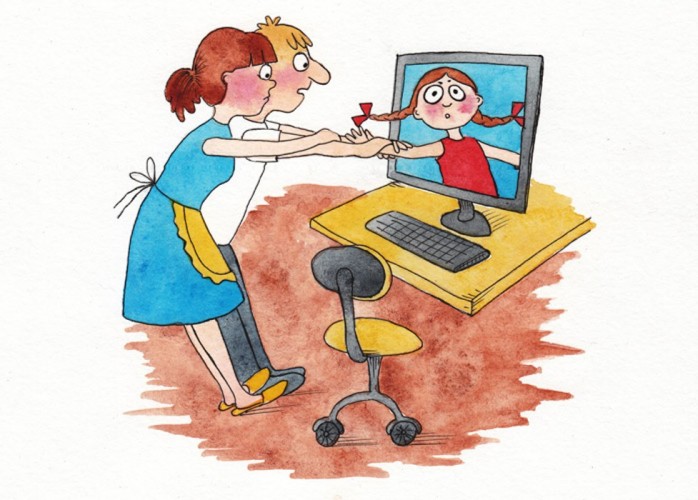 !!!Тест на выявление степени зависимости от виртуальной среды у ребенкаНужно обратиться к ребенку с какой-либо просьбой в тот момент, когда он сидит за любым гаджетом и отследить реакцию ребенка на просьбу:!!!Тест на выявление степени зависимости от виртуальной среды у ребенкаНужно обратиться к ребенку с какой-либо просьбой в тот момент, когда он сидит за любым гаджетом и отследить реакцию ребенка на просьбу: